Date/SpecialsConduct ScoreHomeworkThis Week….Monday2/17No SchoolScore_________Parent Signature__________Teacher Work DayNo HomeworkReading Focus: We will be focusing on reading fluency and accuracy this week.  Students should be paying close attention to the punctuation in order to know when to pause and take a breath.  We will also continue to compare and contrast fiction and non-fiction books across a single topic while building new vocabulary related to a particular subject (expand vocabulary).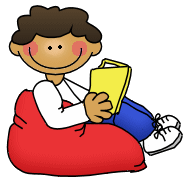 Tuesday2/18MusicScore_________Parent Signature__________Read For 15 MinutesReading Passage: Read the passage and complete day 1Spelling: Read your spelling words two times each. Write your spelling words two times each. Writing Focus: We are currently closely examining other popular authors and creating a “craft chart” of all the specific strategies that we notice these famous authors using.  Students are then being challenged to incorporate these strategies into their own writing!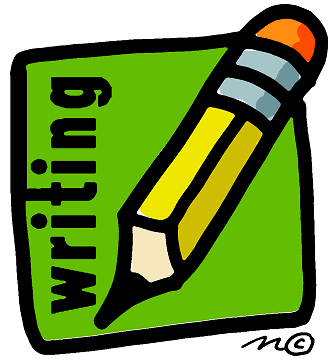 Wednesday2/19PEScore_________Parent Signature__________Read For 15 MinutesReading Passage: Read the passage and complete days 2 and 3Math: Complete “Decade Numbers Journal PromptPractice your spelling words Math focus:  Students will continue to explore and describe shapes using defining and non-defining attributes. We will focus on both one dimensional and three dimensional shapes. Students will name shapes and distinguish between defining and non-defining attributes. They will also create shapes with defining attributes.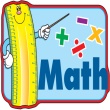 Thursday2/20MediaScore_________Parent Signature__________Read For 15 MinutesReading Passage: Read the passage and complete days 4 and 5Spelling: Write five sentences on the sheet provided and take a practice spelling test on the back of that sheetNotes from the Teacher….Please be reminded that you must send in a note regarding any transportation changes that may take place. I am not permitted to send a student home a different way unless I am properly notified by a parent. Thank you for your understanding in this matter.Friday2/21Falcon FridayScore_________Parent Signature__________No Homework!Homework Packet DueSpelling Words:boat    grow    soap    road    know  low    yellow    float    show    coatTricky Words:could     are     done